Prašymą teikia (pažymėti): □ klientas □ tretysis asmuo (sutuoktinis, paveldėtojas, globėjas, ir pan.) 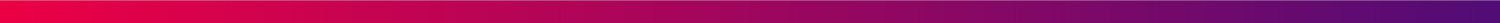                                    ______________________________________________________________________   (Vardas, pavardė, asmens adresas)_______________________________ (Kontaktinis telefono numeris ir el. paštas)PRAŠYMASDĖL TERMINUOTO INDĖLIO SUTARTIES NUTRAUKIMO PRIEŠ TERMINĄ___ m. _________ mėn. _____ d.__________(Vieta)Prašau nutraukti Terminuoto indėlio sutartį Nr. _____________, sudarytą _______ (data), ir (pasirinktį vieną): grąžinti Indėlį bei palūkanas (jeigu tokios turi būti yra mokamos pagal Terminuoto indėlio sutarties nuostatas) į paskutinę mano vardu atidarytą sąskaitą banke, iš kurios buvo atliktas mokėjimas į Indėlio aptarnavimo sąskaitą, arba Indėlį bei palūkanas (jeigu tokios turi būti yra mokamos pagal Terminuoto indėlio sutarties nuostatas) (arba jų dalį), automatiškai įskaityti naujam indėliui pagal naujai sudarytą terminuoto indėlio sutartį.Pastabos ir prie prašymo pateikiami papildomi dokumentai:________________________________________________________________________________________________________________________________________________________________________________________________________________________________________________________________________________________________________________________Sutinku, kad mano pateiktus dokumentus ir asmens duomenis UAB GF bankas neautomatiniu būdu tvarkytų siekdamas nustatyti, ar yra pagrindas išmokėti indėlį ir sukauptas palūkanas.________________________________________(Vardas, pavardė, parašas)                                                                       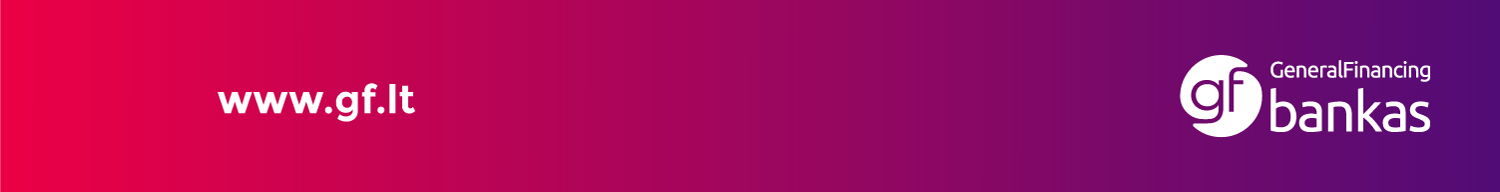 